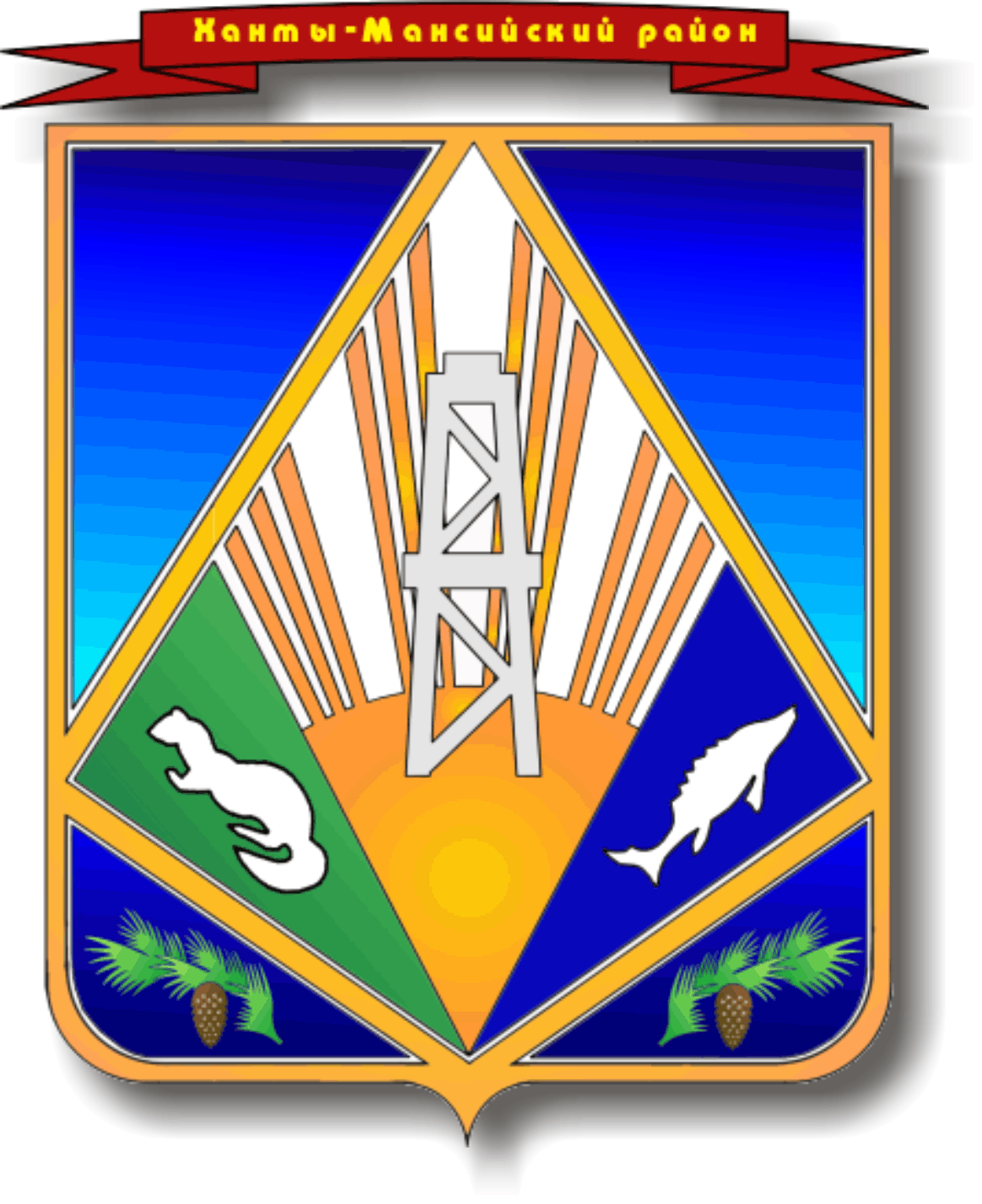 МУНИЦИПАЛЬНОЕ ОБРАЗОВАНИЕХАНТЫ-МАНСИЙСКИЙ РАЙОНХанты-Мансийский автономный округ – ЮграАДМИНИСТРАЦИЯ ХАНТЫ-МАНСИЙСКОГО РАЙОНАП О С Т А Н О В Л Е Н И Еот 11.09.2015                            	                                                          № 204г. Ханты-МансийскО внесении изменений в постановление администрации Ханты-Мансийского района от 15.01.2015 № 3 «Об утверждении порядка формирования муниципального задания и финансового обеспечения выполнения муниципального задания в отношении муниципальных бюджетных, казенных и автономных учреждений Ханты-Мансийского района» В целях уточнения порядка формирования муниципального задания и финансового обеспечения выполнения муниципального задания                     в отношении муниципальных бюджетных, казенных и автономных учреждений Ханты-Мансийского района:Внести в приложение к постановлению администрации Ханты-Мансийского района от 15.01.2015 № 3 «Об утверждении порядка формирования муниципального задания и финансового обеспечения выполнения муниципального задания в отношении муниципальных бюджетных, казенных и автономных учреждений Ханты-Мансийского района» следующие изменения:Пункт 1.1 изложить в новой редакции:«1. Настоящий Порядок определяет правила формирования                        и финансового обеспечения выполнения муниципального задания                       на оказание муниципальных услуг (выполнение работ) муниципальными бюджетными  и автономными учреждениями  Ханты-Мансийского района, а также муниципальными казенными учреждениями, определенными правовыми актами главных распорядителей средств бюджета Ханты-Мансийского района, в ведении которых находятся муниципальные казенные учреждения (далее – бюджетные, казенные, автономные учреждения района) (далее – муниципальное задание) за счет бюджетных ассигнований бюджета Ханты-Мансийского района (в том числе порядок определения объема и условия предоставления субсидий), а также порядок осуществления контроля за его выполнением.».Абзац 14 пункта 8 изложить в новой редакции:«Перечисление субсидий учреждению осуществляется учредителем ежемесячно в соответствии с графиком, содержащимся в соглашении                   о порядке и условиях предоставления субсидии на финансовое обеспечение выполнения муниципального задания, заключаемом между органами администрации Ханты-Мансийского района, осуществляющими функции и полномочия учредителя бюджетного или автономного учреждения района, и бюджетным и автономным учреждением района,                 на лицевой счет, открытый учреждению в Комитете по финансам.».Пункт 8 дополнить абзацем 15 следующего содержания:«Перечисление субсидии в декабре осуществляется не позднее                 2 рабочих дней со дня предоставления бюджетным и автономным учреждением предварительного отчета об исполнении муниципального задания за соответствующий финансовый год. Если на основании предварительного отчета об исполнении муниципального задания показатели объема меньше показателей, установленных в муниципальном задании, то соответствующие средства субсидии подлежат перечислению  в бюджет Ханты-Мансийского района в соответствии с бюджетным законодательством Российской Федерации.».Абзац 1 пункта 12 исключить.В абзаце 2 пункта 12 слова «Указанное соглашение» заменить словами «Соглашение о порядке и условиях предоставления субсидии                на финансовое обеспечение выполнения муниципального задания (далее – Соглашение)».Приложение к Порядку формирования муниципального задания и финансового обеспечения выполнения муниципального задания                  в отношении муниципальных бюджетных, казенных и автономных учреждений Ханты-Мансийского района изложить в новой редакции согласно приложению к настоящему постановлению.Опубликовать настоящее постановление в газете «Наш район»                     и разместить на официальном сайте администрации Ханты-Мансийского района.Настоящее постановление вступает в силу после его официального опубликования.4. Контроль за выполнением постановления возложить                                 на заместителя главы администрации района по финансам, председателя комитета по финансам Горелик Т.Ю.Глава администрацииХанты-Мансийского района                                                           В.Г.УсмановПриложение к постановлению администрацииХанты-Мансийского районаот 11.09.2015 № 204«Приложение к Порядку формирования муниципальногозадания и финансового обеспечения выполнениямуниципального задания в отношении муниципальных бюджетных, казенных и автономных учреждений Ханты-Мансийского района УТВЕРЖДАЮ_________________________________(подпись, ф.и.о. руководителя  главногораспорядителя средств бюджета района,в введении которого находится казенноеучреждение, или органа администрации  Ханты-Мансийского района, осуществляющегофункции и полномочия учредителя бюджетного или автономного учреждения «___» ____________________ ________ г.Муниципальное задание____________________________________________(наименование муниципального учреждения)на ____ и плановый период ____ и ____ годовЧасть 1. Сведения об оказываемых муниципальных услугахРаздел ____ (при наличии нескольких муниципальных услуг)	1. Наименование муниципальной услуги __________________________________________________________________________________________________________________________________________	2. Категория потребителей муниципальной услуги _________________________________________________________________________________________________________________________________	3. Показатели, характеризующие качество и (или) объем муниципальной услуги3.1. Показатели, характеризующие качество муниципальной услуги Допустимые (возможные) отклонения от установленных показателей качества муниципальной услуги, в пределах которых муниципальное задание считается выполненным (процентов) ____________.3.2. Объем  муниципальной услуги (в натуральных показателях)Допустимые (возможные) отклонения от установленных показателей качества муниципальной услуги, в пределах которых муниципальное задание считается выполненным (процентов) ______.Нормативные правовые акты, устанавливающие размер платы (цену, тариф) либо порядок                 ее (его) установления:Порядок оказания муниципальной услугиНормативные правовые акты, регулирующие порядок оказания муниципальной услуги__________________________________________________________________________________________(наименование, номер и дата нормативного правового акта)5.2. Порядок информирования потенциальных потребителей муниципальной услугиЧасть 2. Сведения о выполняемых работахРаздел ____ (при наличии нескольких муниципальных работ)	1. Наименование муниципальной работы _________________________________________________________________________________________________________________________________________2.  Категории потребителей работы_____________________________________________________3. Характеристика работы    Допустимые (возможные) отклонения от запланированного результата муниципальной работы,    в пределах которых муниципальное задание считается выполненным (процентов) ______.Часть 3. Прочие сведения о муниципальном заданииОснования для досрочного прекращения исполнения муниципального задания________________________________________________________________________________________________________	2. Иная информация, необходимая для выполнения (контроля за выполнением) муниципального задания____________________________________________________________________________________	3. Порядок контроля за исполнением муниципального заданияТребования к отчетности об исполнении муниципального задания Периодичность представления отчетов о выполнении муниципального задания______________________________________________________________________________________________Сроки представления отчетов о выполнении муниципального задания______________________________________________________________________________________________________Иные требования к отчетности о выполнении муниципального задания_____________________________________________________________________________________________________ Форма отчета об исполнении муниципального заданияИные показатели, связанные с выполнением муниципального задания_______________________________________________________________________________________________________________Руководитель учреждения,юридического лица ___________________________________      __________________________________                                                          (подпись)                                                           (Ф.И.О.)Дата__________________     Исполнительтелефон   ».Наиме-нова-ние показа-теляЕдини-ца изме-ренияФор-муларас-четаЗначение показателей качества муниципальной услугиЗначение показателей качества муниципальной услугиЗначение показателей качества муниципальной услугиЗначение показателей качества муниципальной услугиЗначение показателей качества муниципальной услугиИсточник инфор-мации              о значении показателяНаиме-нова-ние показа-теляЕдини-ца изме-ренияФор-муларас-четаотчетныйфинансо-вый годтекущийфинан-совый годочереднойфинансо-вый год1-й год плано-вогопериода2-й годплано-вого периодаИсточник инфор-мации              о значении показателя1234567891.2.Наиме-нование показа-теляЕди-ница изме-ренияЗначение показателей качества муниципальной услугиЗначение показателей качества муниципальной услугиЗначение показателей качества муниципальной услугиЗначение показателей качества муниципальной услугиЗначение показателей качества муниципальной услугиИсточник информации           о значении показателяНаиме-нование показа-теляЕди-ница изме-ренияотчетныйфинансо-вый годтекущийфинансовый годочереднойфинансовыйгод1-й год плановогопериода2-й годпланового периодаИсточник информации           о значении показателя123456781.2.Нормативный правовой актНормативный правовой актНормативный правовой актНормативный правовой актНормативный правовой актвидпринявший органдатаномернаименование12345Способ информированияСостав размещаемой информацииЧастота обновления информации1231.2.Наименова-ние работыСодержание работыПланируемый результат выполнения работыПланируемый результат выполнения работыПланируемый результат выполнения работыПланируемый результат выполнения работыПланируемый результат выполнения работыНаименова-ние работыСодержание работыотчетныйфинансовыйгодтекущийфинансо-вый годочереднойфинансовыйгод1-й год плановогопериода2-й годпланового периода12345671.2.Форма контроляПериодичностьОрганы, осуществляющие контроль за исполнением муниципального задания1231.2.Результат, запланированный в муниципальном задании                        на отчетный финансовый годФактические результаты, достигнутые в отчетном финансовом годуИсточник информации                о фактически достигнутых результатах123Муниципальная услуга (работа)Муниципальная услуга (работа)Муниципальная услуга (работа)1.2.